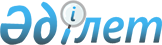 О внесении изменений в приказ Председателя Агентства таможенного контроля Республики Казахстан от 17 мая 2003 года N 213 "О проверках участников внешнеэкономической и иной деятельности в сфере таможенного дела"
					
			Утративший силу
			
			
		
					Приказ Вице-Министра финансов - Председателя Комитета таможенного контроля Министерства финансов Республики Казахстан от 19 сентября 2005 года N 364. Зарегистрирован в Министерстве юстиции Республики Казахстан от 11 октября 2005 года N 3885. Утратил силу - приказом Председателя Комитета таможенного контроля Министерства финансов РК от 1 марта 2006 года N 87



 


Извлечение






из приказа Председателя Комитета таможенного контроля 






Министерства финансов РК от 1 марта 2006 года N 87





      






      В соответствии с пунктом 5 статьи 1 Закона Республики Казахстан "О внесении изменений и дополнений в некоторые законодательные акты Республики Казахстан по вопросам предпринимательства", ПРИКАЗЫВАЮ:






      1. Признать утратившими силу:






      .....






      3) приказ Вице-Министра финансов - Председателя Комитета таможенного контроля Министерства финансов Республики Казахстан "О внесении изменений в приказ Председателя Агентства таможенного контроля Республики Казахстан от 17 мая 2003 года N 213 "О проверках участников внешнеэкономической и иной деятельности в сфере таможенного дела" от 19 сентября 2005 года N 364 (зарегистрирован в Реестре государственной регистрации нормативных правовых актов Республики Казахстан за N 3885, опубликован в газетах "Юридическая газета" от 23 ноября 2005 года N 217 (951), "Официальная газета" от 26 ноября 2005 года N 49 (258).






      ...






      4. Настоящий приказ вводится в действие со дня подписания.





      Председатель






___________________________________________________________________


   

      В соответствии со статьями 
 459 
, 
 459-1 
 Таможенного кодекса Республики Казахстан, 

ПРИКАЗЫВАЮ:





      1. Внести в 
 приказ 
 Председателя Агентства таможенного контроля Республики Казахстан от 17 мая 2003 года N 213 "О проверках участников внешнеэкономической и иной деятельности в сфере таможенного дела" (зарегистрирован в Реестре государственной регистрации нормативных правовых актов Республики Казахстан N 2338, опубликован в "Бюллетене нормативных правовых актов центральных исполнительных и иных государственных органов Республики Казахстан", 2004 год, N 37-40, стр. 1016) следующие изменения:



      в Правилах проведения проверок участников внешнеэкономической и иной деятельности в сфере таможенного дела, утвержденных указанным приказом:



      по всему тексту слово "Агентства" заменить словами "Комитета"; 



      в пункте 2 слова "При этом требования, установленные настоящими Правилами, не распространяются на мероприятия, осуществляемые таможенными органами Республики Казахстан при проведении таможенного контроля в части соблюдения лицензиатами квалификационных требований, установленных Таможенным кодексом." исключить;



      пункт 3 изложить в следующей редакции:



      "3. Проверки участников внешнеэкономической и иной деятельности в сфере таможенного дела проводятся по основаниям и с периодичностью, предусмотренными статьями 459, 459-1 Таможенного кодекса.";



      в пункте 8 слово "Агентства" заменить словами "Комитета таможенного контроля Министерства финансов Республики Казахстан (далее - Комитет)";



      пункт 10 изложить в следующей редакции:



      "10. Предписание должно быть зарегистрировано в Журнале регистрации актов о назначении проверок деятельности хозяйствующих субъектов, карточек ф.1-П и талонов-приложений к ним по форме, установленной Приложением 2 к Инструкции о представлении, регистрации и ведении информационных учетных документов всех проверок деятельности хозяйствующих субъектов, утвержденной 
 приказом 
 Генерального прокурора Республики Казахстан от 1 марта 2004 года N 12 (зарегистрирован в Реестре государственной регистрации нормативных правовых актов Республики Казахстан за N 2744) и зарегистрировано в Комитете по правовой статистике и специальным учетам Генеральной прокуратуры Республики Казахстан или его территориальных органах в соответствии с установленным порядком.".




      2. Управлению пост-таможенного контроля Комитета таможенного контроля Министерства финансов Республики Казахстан (Мамашева Д.Т.) обеспечить государственную регистрацию настоящего приказа в Министерстве юстиции Республики Казахстан.




      3. Управлению организационной работы и контроля Комитета таможенного контроля Министерства финансов Республики Казахстан (Махамбетов К.И.) обеспечить официальное опубликование настоящего приказа в средствах массовой информации.




      4. Контроль за исполнением настоящего приказа возложить на заместителя Председателя Комитета таможенного контроля Министерства финансов Республики Казахстан Сунтаева Т.И.




      5. Настоящий приказ вводится в действие по истечении десяти рабочих дней со дня официального опубликования.

      

Вице-Министр финансов -




      Председатель


					© 2012. РГП на ПХВ «Институт законодательства и правовой информации Республики Казахстан» Министерства юстиции Республики Казахстан
				